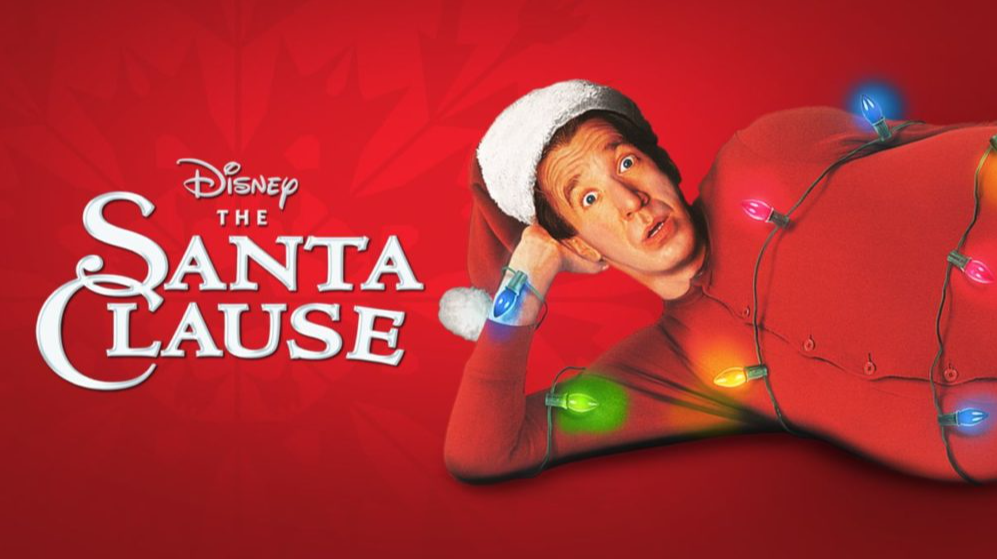 In the "Santa Clause" movies, what is the name of Tim Allen's character before he becomes Santa Claus? _______________In the first "Santa Clause" movie, how does Scott Calvin initially end up becoming Santa Claus? _______________What is the name of Tim Allen's character's son in the movies? _______________What is the name of the toy that Scott Calvin gives to his son? _______________What is the name of the head elf who assists Santa in the North Pole? _______________What magical tool does Santa use to check his "naughty" and "nice" list? _______________In the movies, what is the name of Scott Calvin's toy company? _______________Who plays Scott Calvin's ex-wife, Laura, in the movies? _______________In the first movie, what is the name of the judge who oversees Scott Calvin's custody battle? _______________ How many "Santa Clause" movies were released featuring Tim Allen as Santa Claus? _______________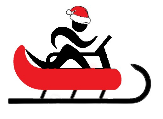 